 ROMANIA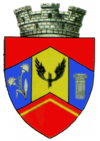 JUDETUL HUNEDOARAPRIMARIA ORASULUI SIMERIADIRECTIA ECONOMICANR. 5593 / 22.04.2024 Proces verbal de afisareÎn data de 22.04.2024 , s-a procedat la afişarea Proiectului de hotărâre privind privind indexarea cu rata inflatiei a impozitelor şi taxelor locale, care constau intr-o anumita suma in lei sau care sunt stabilite pe baza unei sume in lei, pe anul 2025, pentru aplicarea Legii nr.52/2003, privind transparenta decizionala in administatia publica, republicata, atat la sediul instituţiei, cat si pe site-ui Primăriei oraşului Simeria la adresa www.primariasimeria.ro, secțiunea TRANSPARENŢĂ DECIZIONALĂ.Întocmit,Director executivBlaga Julieta-Catita